Randstad Rovigo - ricerca Magazziniere - Amazon 26-07-2022Magazziniere - Amazon Cerchiamo un Magazziniere motivato per il centro logistico di Amazon a Castelguglielmo - San Bellino (Rovigo) Non servono qualifiche o esperienze di lavoro precedenti, bastano la tua motivazione e l'atteggiamento giusto!
Amazon ha bisogno di te per consegnare gli ordini ai propri clienti!Il lavoro giusto per te 
● Il salario si colloca nella fascia alta del settore della logistica
● Non hai esperienza di logistica? Qualsiasi siano le tue esperienze precedenti, ti forniremo tutta la formazione necessaria. Basta che tu ci metta la motivazione!
● Dai una marcia in più alla tua carriera entrando in una delle aziende di logistica più innovative al mondo, dotata delle tecnologie più avanzate
● Scegli un posto di lavoro con i più alti standard di sicurezza, con riscaldamento e aria condizionata, mensa a prezzi agevolati e bevande calde gratuiteIl tuo ruolo all'interno del team 
● Ricevere la merce e stoccarla nel magazzino
● Prelevare e scansionare gli ordini con l´ausilio di uno scanner
● Imballare e spedire gli ordini dei clienti
● Risolvere gli imprevisti per garantire le consegne ai clienti nei tempi previstiCosa ti rende il candidato ideale 
Benché non sia indispensabile un'esperienza pregressa nel settore, il processo di inserimento potrebbe essere agevolato se:
● Hai esperienza precedente come magazziniere, carrellista, mulettista, spedizioniere, imballatore, addetto alla logistica, addetto allo smistamento, operatore di magazzino
● Hai esperienza precedente nel settore del commercio, distribuzione, retail, vendite, ristorazione, industria alimentare e del catering
● Sei automunito (preferenziale)
● Dai la disponibilità a lavorare su turni, inclusi notturni e festivi, e/o a fare straordinari
● Sei maggiorenne e hai una buona conoscenza della lingua italiana, per una buona comprensione delle procedure e per il rispetto delle norme di salute e sicurezzaCompleta la tua candidatura a questo link e ti contatteremo presto!
Per maggiori informazioni scrivici a selezione.rovigo@randstad.it o chiama: 049 098 82 80Randstad - filiale di Ferrara 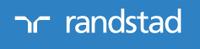 Randstad Italia 
corso Isonzo 107/F - 44121 Ferrara (FE)
0532.769598 - ferrara@randstad.it -  http://www.randstad.it/ 
Orari: Apertura e di iscrizione: - Martedì - mercoledì - giovedì, dalle 15.00 alle 17.00 Per candidarsi prima di recarsi in agenzia bisogna registrarsi al sito: www.randstad.it E’ necessario iscriversi al sito www.randstad.it (sezione candidato,inserisci CV) e successivamente passare in filiale per un colloquio conoscitivo Ricerchiamo:
● 7 Addetti Pulizie Ospedale Delta - Strutture pubbliche e private a Codigoro (FE) 
● 4 Addetti Pulizie Ospedale di Comacchio (FE). 
● 1 Addetto Pulizia Ospedale Bondeno (FE) e Comune. 
● 6 Addetti Pulizia Ospedale di Cona (FE) 
● 2 Addetti Pulizia Strutture private e pubbliche a Ferrara Selezioniamo per azienda operante settore gomma plastica:
● Operatori di impianto 
● Operaio Facchino 
Lavoro su tre turni ciclo continuo
Contratti a tempo determinato rinnovabiliRicerchiamo per azienda di Ferrara:
● 20 Addetti copertinatura libri 
● 20 Addetti stoccaggio merci 
Lavoro su tre turni 06.00-14.00/14.00-22.00/22.00-06.00Selezioniamo per azienda con sede a Ferrara:
● Tirocinante ufficio Logistico 
Full time . Durata 6 mesi.
Si valutano candidati Neolaureati in materie economiche.Ricerchiamo per cooperativa di servizi:
● Magazziniere con patentino Muletto 
Lavoro full timeSelezioniamo per supermercato di Comacchio (FE) e provincia.
● 2 Addetti vendita/addetti cassa 
Minima esperienza.Selezioniamo per supermercato di Ferrara:
● Vice Store Manager 
● 2 Assistenti alla Vendita 
● Addetto vendita appartenente alle categorie protette L68/99 
Titolo di Studio: Diploma. Lavoro full time.Ricerchiamo per diverse aziende operante nel settore commerciale e edile con sede a Ferrara :
● Autista con patente C/CE/CQC e patentino Muletto 
● Autisti D e CQC 
Sede di lavoro: Ferrara e zone limitrofe. Contratto autoferrotranvieri full time (40 ore settimanali), scopo assunzione a tempo indeterminato dopo un periodo di prova.
Disponibilità all’inserimento immediato.
Ricerchiamo per azienda operante settore Edile industriale con sede a Ferrara:
● Operatore di Impianto Bitume 
Il Ruolo prevede attività di natura sia manuale che impiegatizia. Si richiedono competenze informatiche molto buone. Lavoro full-time.
Selezioniamo per importante catena operante nel settore ristorazione in zona Ferrara:
● Operatori Pluriservizi Automuniti 
La risorsa si occuperà della preparazione dei cibi, la somministrazione degli alimenti, delle bevande e dei prodotti di market e cassa. E' richiesta la disponibilità al lavoro part time su turni (anche notturni e festivi) e automunito.Si offre inserimento diretto in azienda.Selezioniamo per azienda operante nel settore edile industriale di Ferrara:
● Impiegato ufficio tecnico 
Il candidato si occuperà di attività segretariale, inserimento dati, contabilità cantieri.
Buona conoscenza di Autocad e del Pacchetto Office. Orario full time. AutomunitoRicerchiamo per Catena di Ristorazione con sede a Ferrara:
● Addetti Ristorazione/addetti sala 
Disponibilità a turni di lavoro spezzati e il weekend. Richiesta esperienza breve nella ristorazione e buone doti relazionali. La mansione prevede: allestimento sala, sbarazzo tavoli, gestione delle comande, servizio al tavolo.